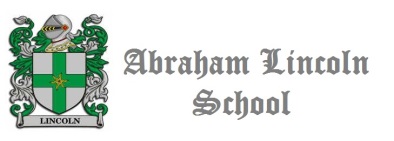 OBS: El docente puede realizar pequeños controles  en diferentes fechas, según las necesidades del curso.                                                                                                                                                                                                              María Molina Rojas                                                                                                                                                                                                     Directora Técnico Pedagógica                                                                                                                                                                                                         Abraham Lincoln School                Arica, 29 de octubre   de 2019  OBS: El docente puede realizar pequeños controles  en diferentes fechas, según las necesidades del curso.                                                                                                                                                                                                              María Molina Rojas                                                                                                                                                                                                     Directora Técnico Pedagógica                                                                                                                                                                                                         Abraham Lincoln School                Arica, 29 de octubre   de 2019  CURSOLENGUAJEMATEMÁTICAHISTORIACS.NATURALESINGLÉS5°AMartes:03 de Dic. ContenidoMartes 10 de Dic   LibroMiércoles  11 de Dic. Viernes 06 de Dic.Jueves    05 de Dic.Viernes 06.125°BMartes03 de Dic.  ConteniodoMartes  10 de Dic.   LibroMiércoles  11 de Dic.    Jueves   05 de Dic  Martes  03 de Dic.Viernes 06 de Dic6°A  Lunes 25 de Nov .LibroLunes 02 de Dic  ContenidosJueves   05 de DiciembreMartes  03 de Dic.Viernes 06 de DicLunes   02 de Dic6°BMartes 26 de Nov. LibroMartes   03 de Dic.ContenidosJueves   05 de Dic.Viernes 06 de DicMartes 10 de DicLunes   02 de Dic.CURSOLENGUAJEMATEMÁTICAHISTORIACS.NATURALESINGLÉS7° AMartes       26.11   Por ti daré mi vida     Martes         10  de Dic  ContenidosJueves    05 de Dic.Lunes   02 de  Dic.Miérc. 11 de Dic.Martes 03 de Dic.7°BMartes       26.11   Por ti daré mi vida    Martes       10 de Dic. Contenidos   Miércoles   11 de Dic.Lunes    02 de DicJueves    05 de Dic.Viernes  06 de Dic.8°AMartes 26 de  Noviembre   ContenidosJueves   28.11  Falsa IdentidadMartes 03 de  DicMartes 03 de  Dic.Lunes 02 de dicLunes   02 de  Dic.8°BMartes  26 de Noviembre ContenidosJueves    28.11    Falsa IdentidadLunes  02 de Dic.Martes 03 de Dic..Lunes 02 de  Dic.Miércoles   27 de Nov.